Law Enforcement Body Camera Task Force Date: January 18, 2022Time: 9:30 am – 11:00am Where: Virtual meeting via Microsoft Teams Chair Davis called the meeting to order at 9:30 a.m., took attendance, and established a quorum was present. Members Present: Chair Angela DavisChief Steve Sargent DA Michael O’KeefeAttorney Emiliano Falcon-Morano Fred Taylor Attorney Grace LeeOfficer Israuel MarreroAttorney Rose King Sgt. Timothy King Sherriff Patrick McDermottAttorney Stephen CarleyOfficer Kaleigh Marshall Members Absent: Vice-Chair Cpt. Steven McCarthyAttorney Alyssa HackettChief Thomas W. FowlerDeborah BatistaAttorney Hillary FarberAttorney Steven J. BrooksTim MitchellOfficer Carmelo AyusoOfficer Joseph SantiagoVote to approve meeting minutesA motion was made and seconded to accept the January 4th meeting minutes with no further edits into the record. Public Comment Section, 9:40 a.m. to 10:00 a.m.Chair Davis invited members of the public to share comments, no comments were given. Subcommittee updates, 10:00 a.m. to 10:45 a.m.Dan Nakamoto reported the Technology and Procurement Subcommittee has completed a draft report and is awaiting approval from subcommittee members. Privacy and Record Keeping Subcommittee is continuing their work to draft a report and a deadline has been established. Topics not reasonably anticipated/other, 10:45 a.m. to 11:00 a.m.Chair Davis mentioned the Dutch Study that was shared with the Task Force via email along with the minutes and agenda. Chair Davis invited Dan Nakamoto to discuss the issue of record retention that has been a conversation for the subcommittee. Attorney Rose King discussed the issue of mandatory discovery the prosecution must follow. However, she suggested that there isn’t much guidance on the issue of whether body camera footage would be included in mandatory discovery. DA O’Keefe responded that he believes video footage would be included in mandatory discovery. If the footage is reviewed in court he believes that it would be required to be shared with the defense. If the police continue to question the issue of reviewing police footage the solution may be to write the report, then review the footage, followed by a supplemental report. Atty. Carley agreed with DA O’Keefe and questioned what the outer limits of the rule are. Dan Nakamoto asked where redaction fits into mandatory discovery and who will be responsible for the redaction. Chief Sargent responded that the redaction would continue to be done by the respective police departments. Sgt. Tim King stated that many communities do not have the budget or resources to support a redaction process; smaller departments have lawyers on retainer and this will become a financial issue. Chair Davis welcomed discussion regarding the task force inviting members of academia to further discuss some of the repeat themes. Dan has identified two researchers, Professor John Coley of Northeastern University and Professor Colleen Barryessa of Rutgers University. Atty. Walker raised concern that in the interest of time it might benefit the task force to invite someone from the Secretary of State’s office to answer questions regarding public records and associated fees that might be problematic for some municipalities. Sgt. Tim King agreed with Attorney Walker and suggested that it would be in the best interest to invite a member of the Secretary of States office to address financial questions. Chair Davis requested thoughts from all the Task Force members, and it was agreed to bring a member of the Secretary of State’s office to the next meeting. Any research documents that are gathered from academia members will be shared with the task force for their review at leisure. Chair Davis reminded the task force that the current focus is to have drafts from all subcommittees. Adjournment, 11:00 a.m.Chief Sargent motioned to adjourn the meeting. Atty. King seconded the motion, meeting adjourned at 10:08am. 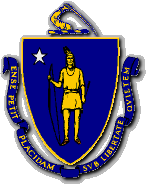 CHARLES D. BAKER         GovernorKARYN E. POLITO       Lt. GovernorThe Commonwealth of MassachusettsExecutive Office of Public Safety and SecurityOne Ashburton Place, Room 2133Boston, Massachusetts 02108Tel:  (617) 727-7775TTY Tel:  (617) 727-6618Fax:  (617) 727-4764www.mass.gov/eopss TERRENCE M. REIDYSecretaryANGELA F.F. DAVISAsst. Undersecretary